10 March 2014TO: PRESIDENTS OF IAMP MEMBER ACADEMIESFROM: IAMP CO-CHAIRSIAMP WORKSHOP: Health Inequities Review: the role of the Academies of Science and MedicineCALL FOR NOMINATIONSHealth inequities between and within countries are a global challenge. The starting point of the Commission on Social Determinants of Health set up by the World Health Organization and chaired by Sir Michael Marmot, was that systematic differences in health and life expectancy between and within countries are avoidable and therefore inequitable.  The Commission argued that it could not make recommendations to suit every regional, national or local context, but it could establish the following three principles of action:  1) Improve the conditions of daily life;  2) Tackle the inequitable distribution of power, money, and resources – the structural drivers of those conditions of daily life – globally, nationally, and locally; 3) Measure the problem, evaluate action, expand the knowledge base, develop a workforce that is trained in the social determinants of health, and raise public awareness about the social determinants of health.IAMP proposes to support academy leaders to invite an appropriate government partner to attend a working meeting with Professor Marmot and his team to learn about the review process and develop a work plan to take the project forward in their own countries. The aim of the meeting is tol) to provide the opportunity for academies interested in action on the social determinants of health to learn how to document and address health inequities within their countries and to explore their potential role as evidence-based advocates to, and partners with government, to take on these broader health challenges as outlined in the WHO report;2) to provide some academies with the tools for working with interested governments to conduct a national review process learning from the work of Sir Michael Marmot and his team (www.ucl.ac.uk/marmotreview)3) to expand the understanding of academies and governments involved in the project about the health effects of systematic societal inequities.The workshop will be held in Trieste, Italy on 3 – 4 July 2014.Local costs will be covered by  IAMP for 2 participants per country, one from the academy and one from a relevant government office. Partial travel support will also be available for participants from low and middle income countries.If your academy is interested in participating in this event, kindly respond to the questions  in the nomination form provided   with a short paragraph (mx 300 words). Kindly  e-mail  or fax responses to the IAMP Secretariat by 15 April 2014
With best wishes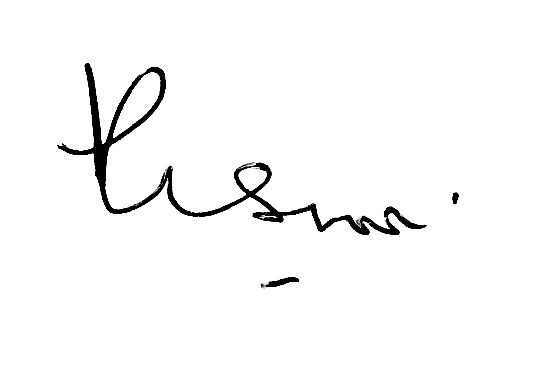 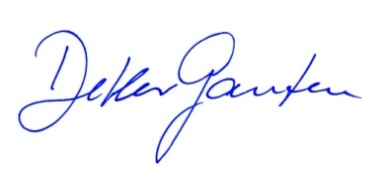 Lai-Meng Looi	             	& 	Detlev Ganten
(Co-Chairs)